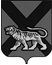 ТЕРРИТОРИАЛЬНАЯ ИЗБИРАТЕЛЬНАЯ КОМИССИЯ
МИХАЙЛОВСКОГО РАЙОНАРЕШЕНИЕс. МихайловкаОб утверждении, изготовлении и размещенииинформационных плакатов о кандидатахв депутаты Думы Михайловскогомуниципального района пятого созывапо одномандатным избирательным округам№ 8, № 10  день голосования 10 сентября 2017 годана избирательных участках	Во исполнение требований статей 26, 39, 61 Федерального закона «Об основных гарантиях избирательных прав и права на участие в референдуме граждан Российской Федерации», статей 27, 51, 72 Избирательного кодекса Приморского края, территориальная избирательная комиссия Михайловского районаРЕШИЛА:Утвердить макеты информационных плакатов «Кандидаты  в депутаты Думы Михайловского муниципального района по одномандатному избирательному округу № 8» и «Кандидаты в депутаты Думы Михайловского муниципального района по одномандатному избирательному округу № 10» (прилагаются).Изготовить информационные плакаты о кандидатах в депутаты Думы Михайловского муниципального района пятого созыва по одномандатному  избирательному  округу № 8 в количестве  8  штук, по одномандатному  избирательному  округу № 10 в количестве 3 штук форматом А 3, в черно-белом  исполнении.Обязать участковые избирательные комиссии избирательных участков №№ 1711-1714,  № 1716  размесить информационные плакаты о кандидатах в депутаты Думы Михайловского муниципального района пятого созыва по одномандатным избирательным округам № 8, № 10 на дополнительных выборах депутатов Думы Михайловского муниципального района пятого созыва по одномандатным избирательным округам № 8, № 10 на информационных стендах в помещениях для голосования либо непосредственно перед указанными помещениями участковых избирательных комиссий.Разместить настоящее решение на официальном сайте администрации Михайловского муниципального района в разделе «Территориальная избирательная комиссия Михайловского района» в информационно-телекоммуникационной сети «Интернет».Председатель комиссии                                                             Н.С. ГорбачеваСекретарь комиссии                                                                   В.В. ЛукашенкоТЕРРИТОРИАЛЬНАЯ ИЗБИРАТЕЛЬНАЯ КОМИССИЯ
МИХАЙЛОВСКОГО РАЙОНАРЕШЕНИЕс. МихайловкаОб утверждении, изготовлении и размещении информационного плаката о кандидатах  на должность главы Сунятсенскогосельского поселения в  день голосования 10 сентября 2017 года	Во исполнение требований статей 26, 39, 61 Федерального закона «Об основных гарантиях избирательных прав и права на участие в референдуме граждан Российской Федерации», статей 27, 51, 72 Избирательного кодекса Приморского края, территориальная избирательная комиссия Михайловского районаРЕШИЛА:Утвердить макет информационного плаката «Кандидаты на должность главы Сунятсенского сельского поселения» (прилагается).Изготовить информационные плакаты о кандидатах на должность главы Сунятсенского сельского поселения в количестве 7 штук форматом А 1, в цветном исполнении.Обязать участковые избирательные комиссии избирательных участков №№ 1709, 1710, 1733  размесить информационные плакаты о кандидатах на должность главы Сунятсенского сельского поселения на досрочных выборах главы Сунятсенского сельского поселения на информационных стендах в помещениях для голосования либо непосредственно перед указанными помещениями участковых избирательных комиссий.Разместить настоящее решение на официальном сайте администрации Михайловского муниципального района в разделе «Территориальная избирательная комиссия Михайловского района» в информационно-телекоммуникационной сети «Интернет».Председатель комиссии                                                             Н.С. ГорбачеваСекретарь комиссии                                                                   В.В. Лукашенко09.08.2017         60/408     .2017